سيــــرة ذاتيـــــة 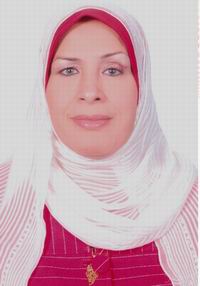 الاســـــم : 	أ.د/ تحية محمد أحمد عبد العال الوظيفة الحالية: أستاذ الصحة النفسية بكلية التربية – جامعة بنها0 تاريخ شغلهـا : 	2013م0 المؤهلات العلمية وجهة التخرج : 1-ليسانس آداب وتربية شعبة (فلسفة واجتماع) من كلية التربية ببنها – جامعة الزقازيق – دور مايو (1982) بتقدير عام "جيد جداً"0 2-دبلوم خاص فى التربية من كلية التربية ببنها بتقدير عام "جيد جداً" فى 14/11/1984م0 3-ماجستير فى الصحة النفسية من كلية التربية ببنها بتقدير "ممتاز" فى 17/5/1989 بعنوان : "العلاقة بين الاغتراب والتواؤمية لدى الشباب0 4-دكتوراه الفلسفة فى التربية (صحة نفسية) من كلية التربية ببنها فى 9/3/1995م وموضوعها : "مدى فاعلية برنامج إرشادى فى تحقيق الرضا الزواجى"0 5-أستاذ مساعد (صحة نفسية) بكلية التربية ببنها اعتباراً من 27/8/2007م0 6- أستاذ (صحة نفسية تخصص إرشاد زواجي وأسري ) بكلية التربية ببنها اعتباراً من 21/1/2013م0 التدرج الوظيفى : 1-معيدة بقسم الصحة النفسية بكلية التربية ببنها اعتباراً من 24/8/1982م0 2-مدرس مساعد بقسم الصحة النفسية بكلية التربية ببنها اعتباراً من 19/8/1989م0 3-مدرس بقسم الصحة النفسية بكلية التربية ببنها اعتباراً من 18/4/1995م0 4-أستاذ مساعد بقسم الصحة النفسية بكلية التربية ببنها اعتباراً من 27/8/2007م05- أستاذ الصحة النفسية (تخصص إرشاد زواجى وأسري ) ،إعتبارا من 21/1/2013 .النشاط العلمى والتطبيقى :عضوية الجمعيات العلمية : أولاً : الأنشطة داخل الجامعة : 1-عضو مجلس قسم الصحة النفسية اعتباراً من 1/9/1995م وحتى الآن0 2-عضو لجنة شئون خدمة البيئة المجتمع وتنمية البيئة اعتباراً من 1/9/1995م حتى الآن0  3-عضو لجنة المعامل والمختبرات اعتباراً من 1/9/2001م حتى 30/9/2003م0 4-عضو لجنة التقويم التربوى (للمعلمين بمدارس التعليم الأساسى والثانوى فى محافظة القليوبية) والمكلفة من قبل وزارة التربية والتعليم من 1/9/1996م وحتى 28/8/1998م0 5-قامت بالإشراف على عدد من الرسائل العلمية0 6-عضو مشارك فى التدريس لدورة إعداد المعلم الجامعى0 7-عضو لجنة المجموعة السكانية بالجامعة0 8-عضو نادى الفتاة والمرأة بالجامعة0 9-منسق كلية التربية للدراسات السكانية بالجامعة0 10-عضو لجنة شئون المجتمع وتنمية البيئة0 11-عضو لجنة الجودة والاعتماد بكلية التربية0 ثانياً : الأنشطة خارج الجامعة : 1-عضو مشارك فى فاعليات العمل داخل (مركز سوزان مبارك الاستكشافى للعلوم) وخاصة فيما يتعلق بالإشراف على النظام التعليمى والتربوى للموهوبين والمبدعين وأحد المحكمين والمعلقين على صغار التلاميذ من المخترعين (برنامج المخترع الصغير) بالبرنامج العام للمركز بالتعاون مع التليفزيون المصرى القناة الأولى0 2-عضو مشارك بمديرية الشباب والرياضة (بنها – قليوبية) فى تنفيذ معظم اللقاءات الثقافية وحلقات النقاش الخاصة بـ (المنتدى الثقافى) وأحد المحكمين فى المسابقات الثقافية المتنوعة الواردة من إدارة الشباب بالمديرية والإدارة العامة للبرامج القومية والبرامج الثقافية) بوزارة الشباب لأعضاء النادى الثقافى لشباب القليوبية (مركز شباب المنشية ببنها) وكذا أعضاء مراكز الشباب بالإدارات الفرعية على مستوى المحافظة0 3-عضو مشارك فى العديد من الدورات التدريبية الخاصة بإعداد وتأهيل معلمى محو الأمية والتى تقيمها الهيئة العامة لمحو الأمية وتعليم الكبار (فرع القليوبية ببنها)0 4-عضو الجمعية المصرية للدراسات الاجتماعية اعتباراً من 1/9/1989م وحتى الآن0 5-عضو الجمعية الكلنيكية للدراسات النفسية اعتباراً من 30/10/1982م وحتى الآن0 6-عضو الجمعية المصرية للدراسات النفسية (جامعة عين شمس) اعتباراً من 1/1/1983م وحتى الآن0 7-عضو الحزب الوطنى الديمقراطى اعتباراً من 20/4/1996م وحتى تاريخه0 8-عضو اللجنة الاستشارية بمديرية ثقافة القليوبية (المجلس الأعلى للثقافة من (2005-حتى الآن)0 9-مستشارة التعليم بلجنة التعليم بمحافظة القليوبية (مجلس محلى المحافظة – بنها من 2005-وحتى الآن)0 10-عضو لجنة التقويم بأمانة التثقيف والتدريب بالحزب الوطنى الديمقراطى من (2005) وحتى الآن)0 11-عضو هيئة مكتب بأمانة المرأة بالحزب الوطنى الديمقراطى (2004)0 حضور المؤتمرات العلمية : أولاً : خارج مصر : 1-الاشتراك فى المؤتمر الأول لصندوق الزواج : "بدولة الإمارات العربية المتحدة فى الفترة من 7/10/1998م حتى 10/10/1998م بإمارة (أبو ظبى) والذى كان معنوياً "نحو أسرة متماسكة ومستقرة" والذى أقامته مؤسسة "صندوق الزواج" بإمارة أبو ظبى بالاشتراك مع المجمع الثقافى "بإمارة أبو ظبى"0 2-المشاركة فى فعاليات مؤتمر "أجيالنا والألفية الثالثة" (رؤية وتطلعات) والذى أقامه "مجلس أمهات منطقة أبو ظبى التعليمية" بدولة الإمارات العربية المتحدة "إمارة أبو ظبى".3- الاشتراك فى المؤتمر الدولى الثانى للعلوم الاجتماعية وتنمية المجتمع بدولة الكويت فى الفترة من 6-8 ديسمبر 2003م ببحث عن "الصمت الأسرى وعلاقته بالاضطرابات السلوكية لدى عينة من المراهقين الإماراتيين "دراسة فى سيكولوجية التواصل والتفاعل الأسرى.4- المشاركة ببحث وحضور المؤتمر العلمي الثامن للطب النفسي ( الأطباء النفسيين حول العالم )" الصحة النفسية للعائلة" تعددت الطرق والهدف واحد) بمستشفى باقدو وعرفان العام جدة – المملكة العربة السعودية في الفترة من 21-23 مارس 2008م . وعنوان البحث :    " الاضطرابات النفسية الناجمة عن ظاهرة الصمت الأسري لدي المراهقين "قراءة جديدة في سيكولوجية المراهق العربي"5- المشاركة ببحث وحضور المؤتمر الدولي للشيخوخة بأبوظبي بدولةالإمارات العربية في الفترة من 22-24 أبريل 2008م . والبحث بعنوان : " مدى فاعلية برنامج إرشادي في تنمية بعض جوانب الكفاءة الاجتماعية لدى عينة من المسنين " .3-عضو هيئة تدريس منتدب فى (جامعة عجمان للعلوم والتكنولوجيا) فى الفترة من 20/12/2000م حتى 24/6/2001م، وقد قامت الباحثة بتدريس عدد من المساقات فى غير مجال التخصص وهى كالآتى :1-تدريب ميدانى (1)0 			2-تدريب ميدانى (2)0 3-بناء المناهج وتطويرها0 			4-تاريخ التربية والتعليم0 5 "0 ثانيا ً: داخل مصر : 1-الاشتراك فى فعاليات المؤتمر السنوى للإرشاد النفسى بصفة دورية والذى يقام فى شهر ديسمبر من كل عام فى مركز الإرشاد النفسى التابع لجامعة عين شمس، دار الضيافة، القاهرة0 2-كما شاركت فى فعاليات مؤتمر "ثقافة الطفل العربى – رؤية مستقبلية" المقام بكلية الآداب فى الفترة من 25-27 مارس 2000م0 3-كما شاركت فى فعاليات مؤتمر "تفعيل دور المرأة فى التنمية الثقافية" والمقام بكلية الآداب فى الفترة من 17 إلى 19 مارس 2001م0 4-المشاركة فى فعاليات المؤتمرات التى أقامها المجلس القومى للمراة فرع القليوبية ببنها0 1-مؤتمر المرأة والمشاركة السياسية والذى أقيم فى أبريل 2000م0 2-دور مؤتمر المرأة والقضية السكانية والذى أقيم فى 13/3/2003م0 3-دور المرأة فى التنمية الريفية بالقليوبية والذى أقيم فى 23/4/2003م0 4-دور المرأة فى محو الأمية والذى أقيم فى 14/5/2003م0 5-المرأة والمشاركة السياسية (2006)0 6-عضو اللجنة المشاركة فى مناقشة المخطط الاستراتيجى لمدينة بنها (2007)0 7-المشاركة فى فعاليات المؤتمر الذى أقيمت فى مركز النيل للإعلام ببنها التابع للهيئة العامة للاستعلامات بوزارة الإعلام وذلك بإلقاء محاضرات حول الموضوعات التالية : -دور مراكز الشباب فى محو أمية المرأة الريفية0 -الجمعيات الأهلية ودورها فى التصدى للمشكلة السكانية0 -المشاركة فى العديد من اللقاءات الإعلامية التى يقيمها مركز النيل للإعلام بإلقاء المحاضرات التى من بينها على سبيل المثال0 -التنظيمات النسائية ودورها فى ترشيد استهلاك مياه الشرب0 -لأسرة ودورها فى مواجهة ظاهرة الغش التجارى0 6-وأخيراً تعديل سلوكيات الأفراد تجاه المنتج المصرى والذى كان مقاماً فى 26/6/2003م0 أعمال التأليف والترجمة والنشر : -الباحثة : عضو اتحاد كتاب مجلة "الأسرة العصرية" بالإمارات العربية المتحدة إمارة "دبى" وقد نشر للباحثة فى هذه المجلة المقالات الآتية : 1-حكاية زوجة غير راضية0 ISSUE, NO (1017), 10-17 OCTOBER, 20002-الحب فى حياة المرأة : ISSUE NO, (1031), 16-23 JANUARY 2001. 3-الحب من منظور ارتقائى : ISSUE NO, (1032) 23 – 30 JANUARY 2001. 4-الزواج وأنماط الارتباط : ISSUE NO, (1032) 30 JANUARY – 6 February 2001. 5-الزواج الطفيلى المدمر والتحطيمى : ISSUE NO, (1034), 6-13 February 2001. 6-زواج الغربيين فى بيت عربى : Issue No, (1035), 13-20 February 2001. 7-مواصفات الزواج السعيد : Issue No, (1036), 20-27 February 2001. 8-أساس الرضا الزواجى : Issue No, (1036), 27 February – 6 March 2001. 9-الرضا والتوافق الزواجى 		      Issue No, (1038), 6-13 March 2001. 10-جرائم النساء بين المسئولية الفردية والاجتماعية0 الاشتراك فى الإشراف على الرسائل العلمية  : 	أشرفت على العديد من الرسائل العلمية (ماجستير – دكتوراه) فى الفترة من 1995 وحتى الآن0 بيان بالإنتاج العلمى للباحثة العديد من الأبحاث التى قامت بنشرها فى المجلات العلمية المتخصصة والمؤتمرات العلمية التى أقيمت داخل وخارج مصر وفيما يلى بيان بهذا الإنتاج العلمى : 1-ديناميات شخصية الأطفال ضحايا الإيذاء والإهمال "بحث منشور فى مجلة كلية التربية ببنها، المجلد الثامن، العدد (27)، الجزء الثانى (1997) (مشترك)0 2- مدى فاعلية برنامج إرشادى فى تنمية الكفاءة الاجتماعية لدى عينة من المسنين (تحت الطبع). 3-الميول السيكوباتية وعلاقتها بالتمييز المعرفى لدى الأطفال المضطربين سلوكياً بحث (مشترك) منشور فى مجلة كلية الآداب، مركز الدراسات الإنسانية وخدمة البيئة، العدد الثامن، المجلد الثامن، يناير (2002) (بحث مشترك)0 4-الصمت الاسرى وعلاقته بالاضطرابات السلوكية لدى عينة من المراهقين الإماراتيين دراسة فى سيكولوجية التفاعل والتواصل الأسرى0 بحث منشور فى المؤتمر الدولى الثانى للعلوم الاجتماعية وتنمية المجتمع بدولة الكويت فى الفترة (6-8) ديسمبر (2003)0 5-الذكاء الوجدانى وعلاقته بالسلوك القيادى للمعلم، بحث منشور فى المؤتمر السنوى الثانى عشر لمركز الإرشاد النفسى فى الفترة من (25-27) ديسبمر (2005) (بحث مشترك)0 6-فاعلية برنامج تدريبى فى تنمية بعض مهارات السلوك القيادى لدى عينة من أطفال ما قبل المدرسة "بحث منشور فى مجلة العلوم التربوية، بدولة الكويت، (2005)0 7-القلق الاجتماعى لدى ضحايا مشاغبة الأقران فى البيئة المدرسية "دراسة فى سيكولوجية العنف المدرسى0 بحث منشور فى مجلة كلية التربية ببنها، المجلد الخامس عشر العدد (67) (2006) (بحث فردى)0 8-دراسة كلينيكية متعمقة الديناميات شخصية أطفال الشوارع "بحث منشور فى المؤتمر الحادى عشر بكلية التربية بطنطا بعنوان (التربية وحقوق الإنسان) فى الفترة من (7-8) مايو (2007) (بحث فردى)0 9-تقدير الذات وقضية الإنجاز الفائق "قراءة جديدة فى سيكولوجية المبدع" بحث منشور فى المؤتمر الأول للصحة النفسية، لكلية التربية والمعنون "التربية الخاصة بين الواقع والمأمول فى الفترة من (15-16) يوليو (2007)10- الصمت الأسرى وعلاقته ببعض الاضطرابات السلوكية لدى عينة من المراهقين ( قراءة جديدة فى سيكولوجية المراهق العربى) ، مؤتمر كلية التربية – جامعة ،2010.11-مدى فاعلية التدريب التوكيدى فى تنمية بعض المهارات الاجتماعية لدى عينة من المراهقين ذوى الإعاقة البصرية ،مجلة كلية التربية ، جامعة كفر الشيخ ، 2012م0 12-  خبرات الإساءة الخاصة وعلاقتها بتقدير الذات لدى المرأة المساءة "دراسة فى سيكولوجية العنف المنزلى ، المؤتمر الدولى الثالث لكلية العلوم الاجتماعية ،كلية العلوم الاجتماعية ، جامعة الكويت ، 2011م.13- ذكاء المشاعر ، الذات الحائرة بين فيض الاحساسات ( القوى الناعمة ) وغضبة الانفعالات ( القوى الثائرة )، المؤتمر الأول لكلية التربية – جامعة بنها ، 2011م.14-دراسة فى فاعلية برنامج إرشادى فى تنمية الانتماء لدى عينة من تلاميذ المرحلة الابتدائية ، مجلة كلية التربية-جامعة بنها ،2012م.15-الضجر فى علاقته بمعنى الحياة لدى طلاب الجامعة ، مجلة كلية التربية – جامعة بنها، 2012م.16- الاستمتاع بالحياة فى علاقته ببعض متغيرات الشخصية الإيجابية ( دراسة فى علم النفس الإيجابى) ،مجلة كلية ، جامعة بنها ،2013م.17-إسهامات البطالة في التسامح والأمن النفسي لدي عينة من العاملين والعاطلين ،المجلة العربية للعلوم النفسية والتربوية .(2013) .18- الإستمتاع بالحياة وعلاقته بالكمالية لدي عينة من المتفوقات أكاديميامن طالبات جامعة الطائف ،مجلة كلية الآداب ،جامعة بنها ،(2014).19-فعالية برنامج إرشادي إنتقائى في تخفيف قلق الإختبار لدي عينة من طالبات جامعة الطائف .20- الهلع وعلاقته بأساليب المعاملة الوالدية لدي عينة من المعاقين حركيا (تحت الطبع والنشر)  .21- سلوك المشاغبة وعلاقته بأساليب المعاملة الوالديه وسلوك المعلمات لدى عينة من طالبات المدارس (المتوسطة والثانوية) بمحافظة الطائف "دراسة مقارنة"، مجلة كلية الآداب، العدد 61 يناير 2015م.الدورات الحاصلة عليها : 1-أخلاقيات وآداب المهنة P4 فى الفترة من 22/12 حتى 23/12/ 2004م 2-أساليب البحث العلمى T4 فى الفترة من 28/12 حتى 30/12/2004م0 3-الاتصال الفعال I2  فى الفترة من 27/12 حتى 29/12/2005م0 4-تصميم مقرر T4 فى الفترة من 2/1 حتى 3/1/2006م0 5-إدارة الوقت وضغوط العمل P3 فى الفترة من 15/1 حتى 17/1/2006م0 6-الجوانب القانونية L4  فى الفترة 7/2/2006م حتى 9/2/2006م0 7-مهارات العرض الفعال I1 فى الفترة من 26/9/2005م حتى 29/9/2005م0  8-استخدام التكنولوجيا (25/6/2007) حتى (27/6/2007)0 9-النشر العلمى (2/7/2007) حتى (5/7/2007)0 10-كيف تقوم بالدعاية الانتخابية (2004)0 11-التأليف العلمى (2006)0 12-العصف الذهنى (2006)0 